Polling Place Accessibility SuppliesWisconsin Elections CommissionIndicate the Quantity Needed in the Table BelowPlease send the completed form to the WEC Help Desk at elections@wi.gov or with your completed survey. Supplies are available free of charge to municipalities.CountyMunicipalityCity/Town/Village of 
            circleClerk/Recipient NameClerk/Recipient Phone Number Shipping address (Please no P.O. Boxes)Address is a:Business/Municipal Building		What is the building called? (Ex. Town of Springfield Community Center, Bloomington City Hall, etc.) ____________________________Private ResidenceItem#Needed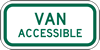 Van-Accessible sign, 6” x 12”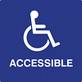 Window Decal, 6” x 6”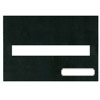 Signature Guide, 5” x 8” total.Typoscope cutout 5/8” x 6”Signature cutout 1/2" x 2 ½ “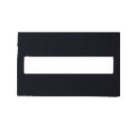 Signature Guide, Credit Card sized, 2.12”x3.37” total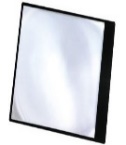 Page Magnifier, 7” x 10”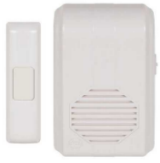 Wireless Doorbell, Up to 500’ Range, 433 MHz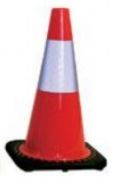 Cone, 12”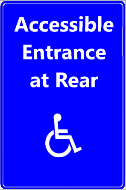 Accessible Entrance At Rear, 12” x 18”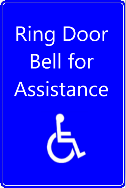 Ring Bell for Assistance Sign, 12” x 18”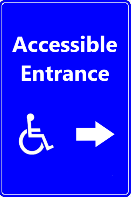 Accessible Right Arrow Sign, 12” x 18”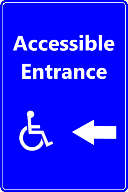 Accessible Left Arrow Sign, 12” x 18”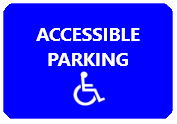 “Regular” Accessible Parking Signs, 8” x 12”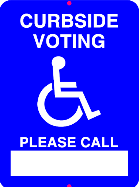 Curbside Voting, Please Call: [           ], 9” x 12”(Empty box for you to put a phone number in. We suggest using hardware numbers, Sharpie, etc.)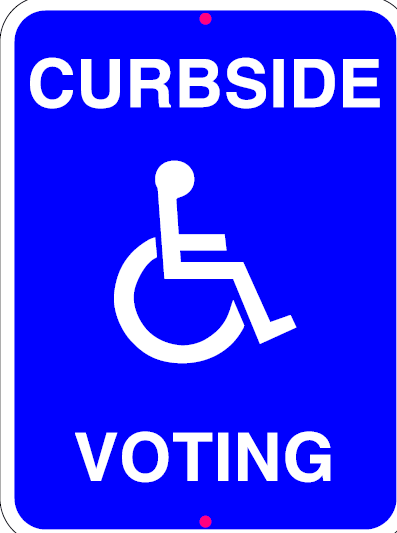 Curbside Voting Sign (no phone number), 9” x 12”